How to installRight click the Fencing Victoria which is the format of IPA software and open it with iTunes. Click iPhone button at the right top of window. Then click the Apps in the navigation at the top of window. Find the Fencing Victoria app on the right column. You can see a button install. Click it and then click Sync at the right bottom of window. Then it takes about 5 mins to install the application. After that, you can use the app on the phone.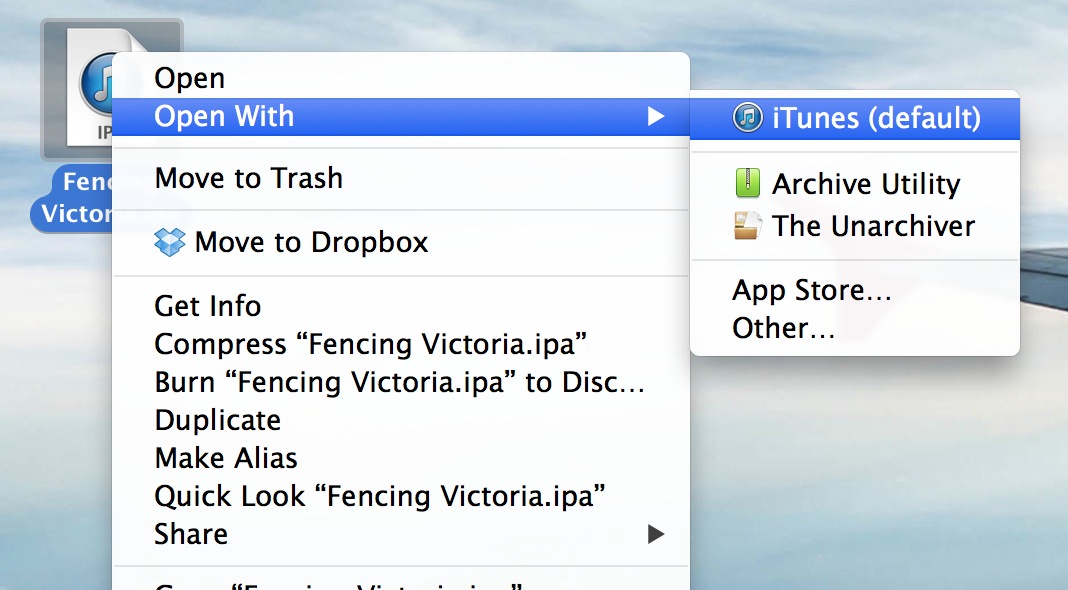 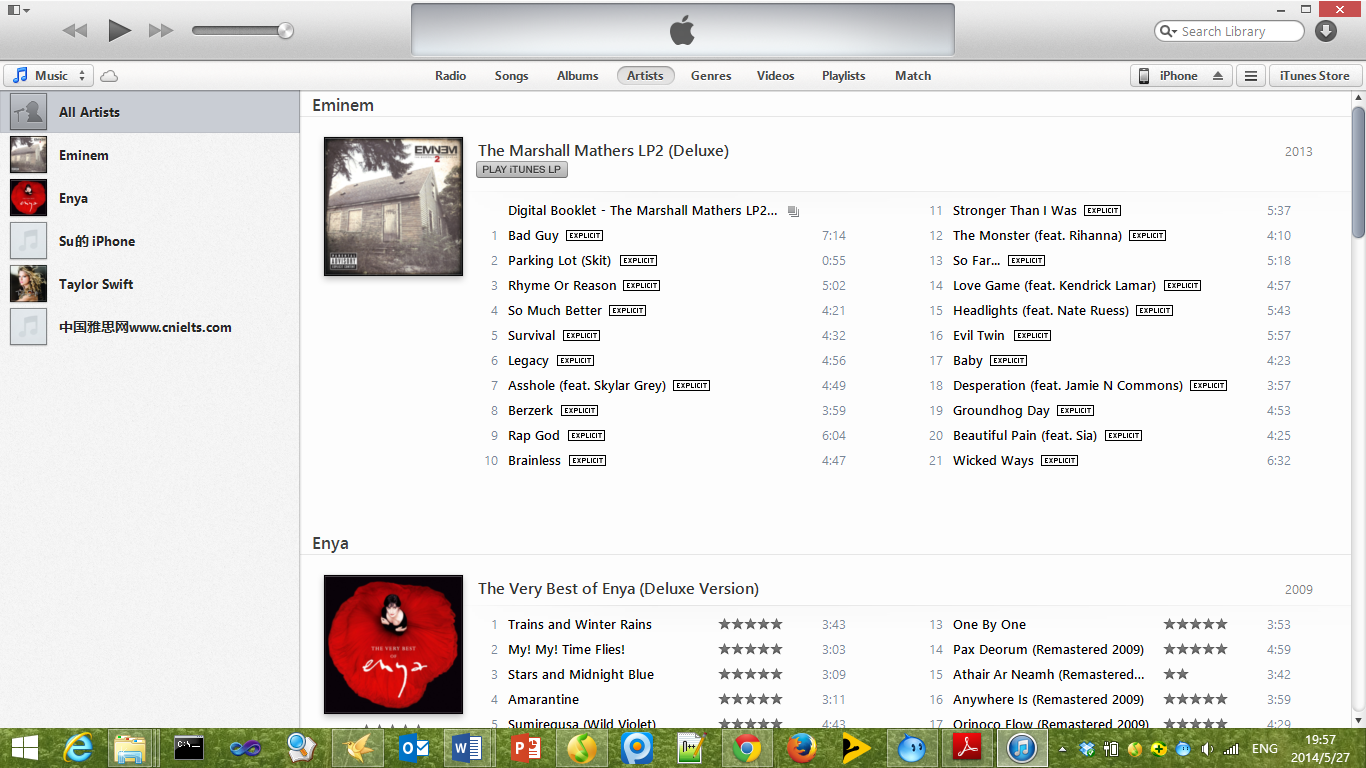 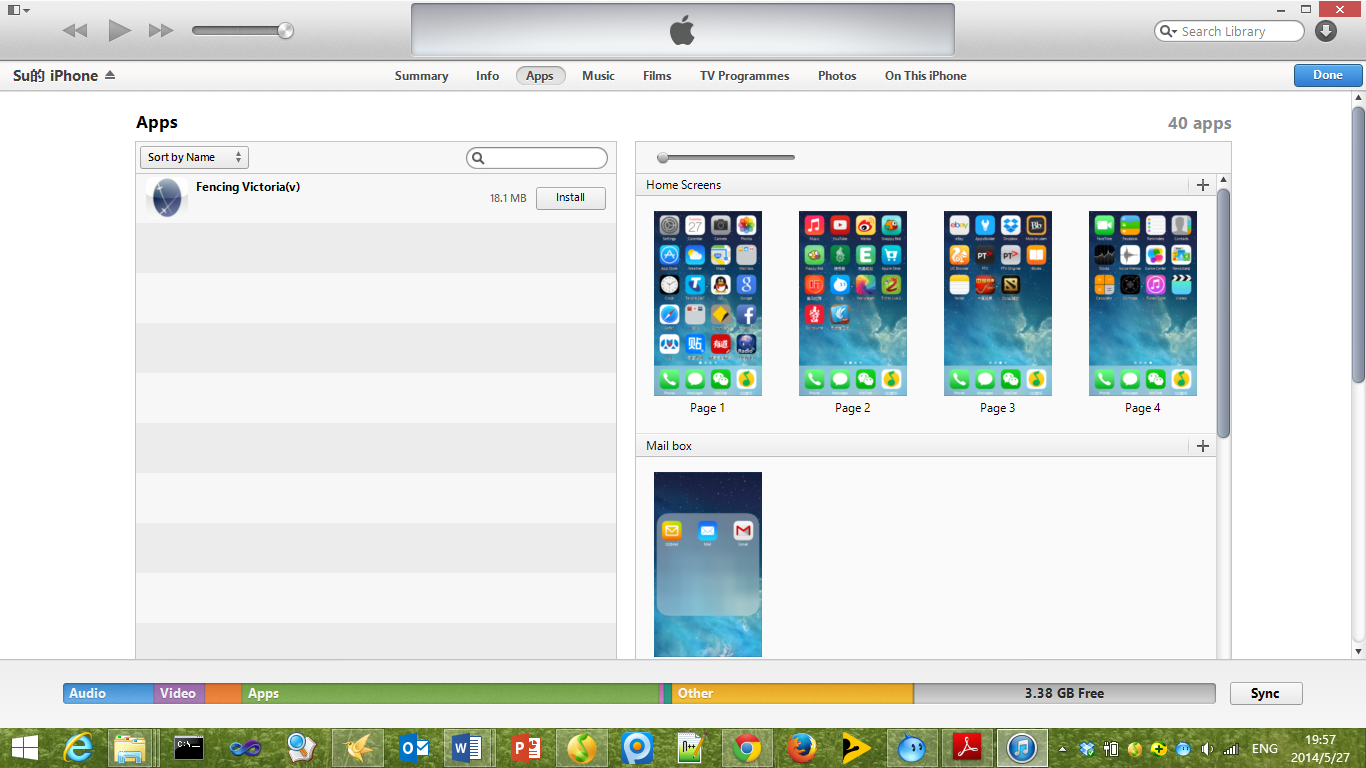 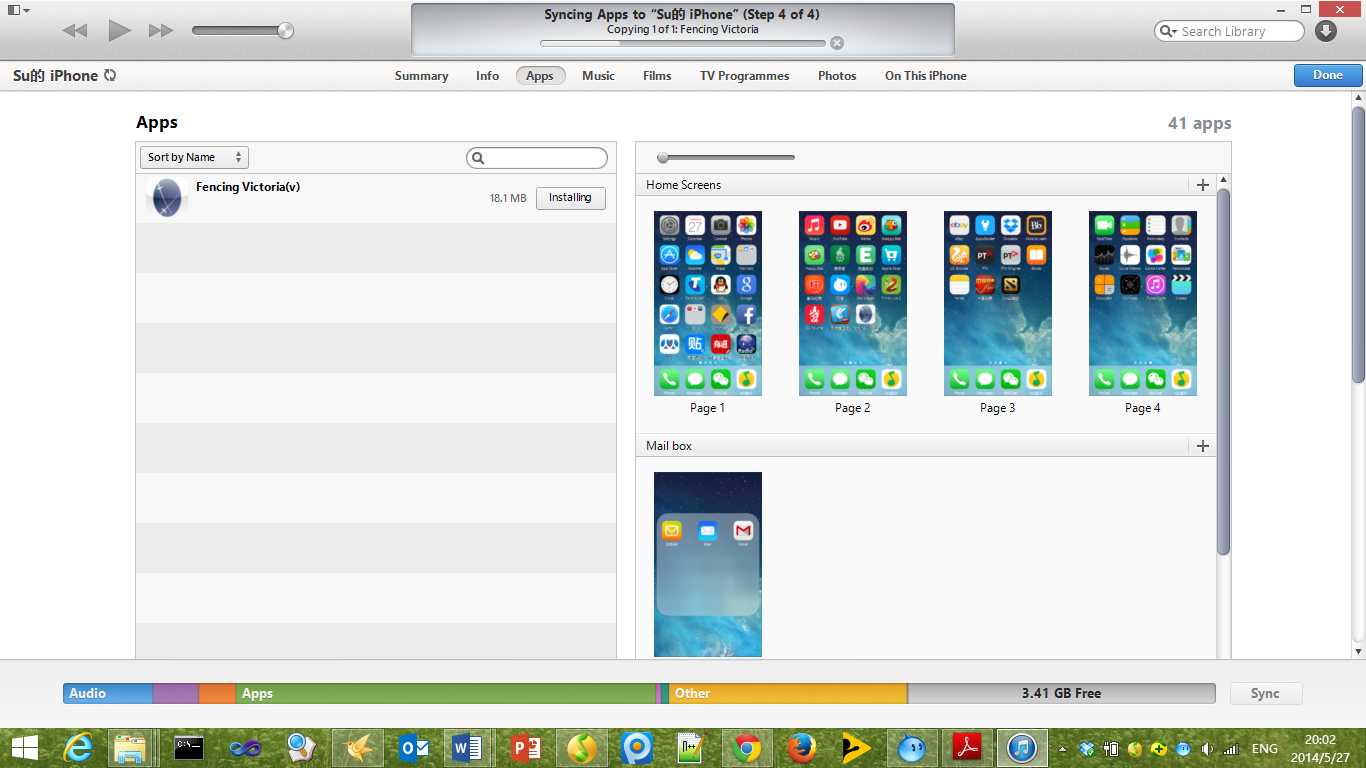 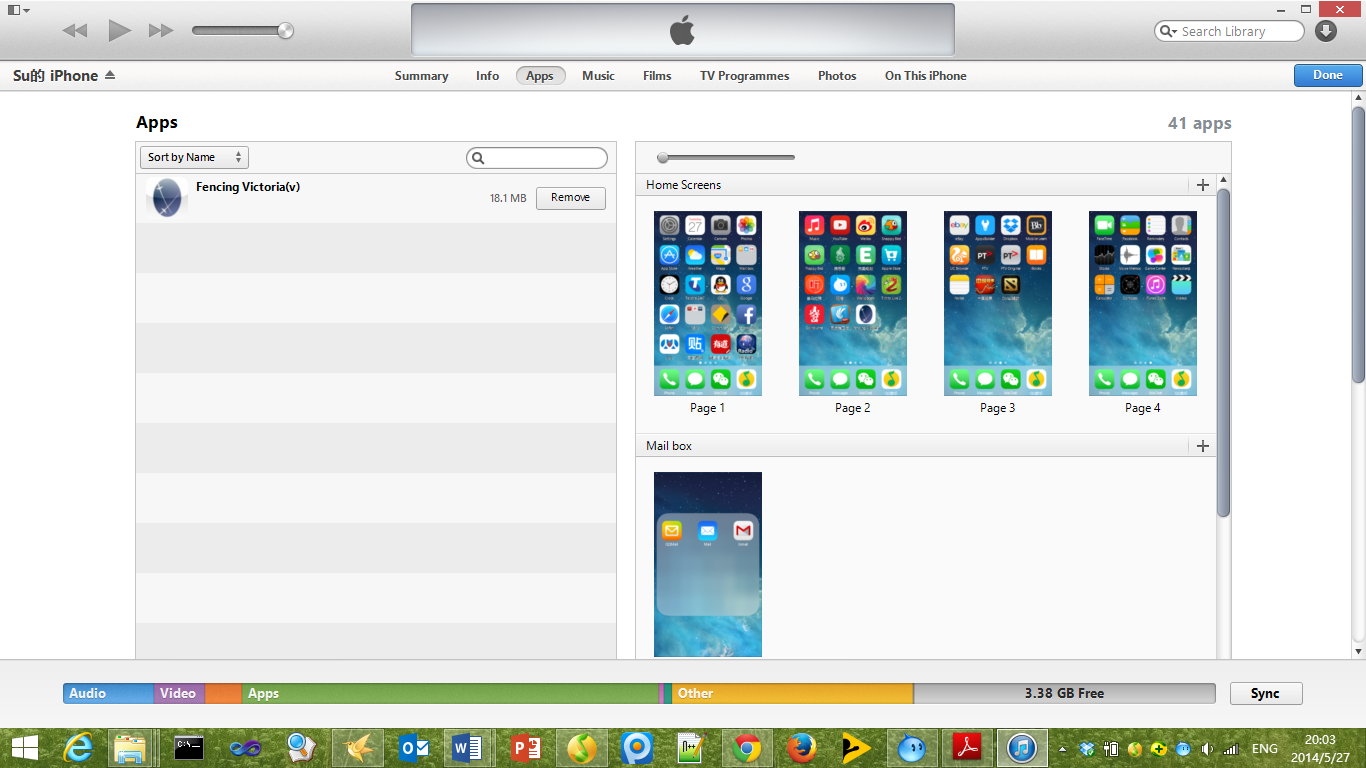 